Forduljon az              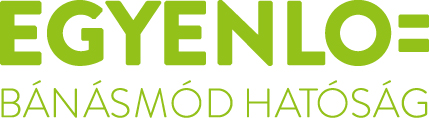 ügyfélszolgálatához, haneme,faji hovatartozása,bőrszíne,nemzetisége,nemzetiséghez való tartozása,fogyatékossága,életkora,egészségi állapota,vallási-vagy világnézeti meggyőződése,politikai vagy más véleménye,anyanyelve,családi állapota,anyasága vagy apasága,szexuális irányultsága,nemi identitása,vagyoni helyzetevagy egyéb tulajdonsága miatt hátrányos megkülönböztetés éri!Az Egyenlő Bánásmód Hatóság feladata a hátrányos megkülönböztetéssel okozott jogsértések kivizsgálása és megszüntetése.Keresse fel Dr. Kovács Ferenc Zala megyei egyenlőbánásmód-referens ügyfélfogadását:06 30/9274487, drkovacs@keszthelynet.huZala Megyei Család, Esélyteremtő és Önkéntes Ház8900 Zalaegerszeg, Kossuth utca 47-51.	2017.10.04.  12.00-16-00	Látásfogyatékosok Zalaegerszegi Kistérségi Egyesülete8900 Zalaegerszeg, Széchenyi tér 4-6.	2017.10.11.  12.00-16.00 	Zala Megyei Kormányhivatal Gyámügyi és Igazságügyi Főosztály8900 Zalaegerszeg, Mártírok u. 42-44.	2017.10.18. 12.00-16.00 	Zalaszentgrót Polgármesteri Hivatal ( Zalaszentgrót Dózsa György u.1.)            2017.10.25. 09.00-13.00	Egyenlő bánásmód– mindenkit megillet